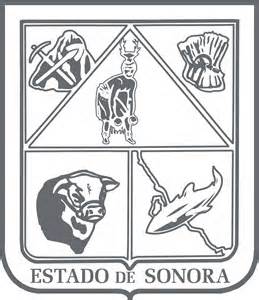    GOBIERNO DEL ESTADO DE SONORA     	05-DDO-P02-F01/REV.00  DESCRIPCIÓN DE PUESTO											ID: 1501-016OBJETIVOElaborar los antecedentes y dictámenes para los proyectos de resolución, verificando que los expedientes hayan llevado todos sus procesos.	RESPONSABILIDADESRELACIONES
MEDIDORES DE EFICIENCIADATOS GENERALES DEL PERFILGrado de estudios	Grado de estudios requerido y deseable.	Requerido:  	Deseable: ¿El puesto requiere alguna especialización académica?		Carrera:	Licenciatura en Derecho	Área:	Laboral, Fiscal, Administrativa¿El puesto requiere experiencia laboral?La experiencia laboral requerida.• 1año en área de Derecho Laboral, Fiscal, Administrativa (conocimiento de Leyes)¿La ejecución del puesto requiere del conocimiento del inglés o algún otro idioma?Grado de dominio del idioma inglés¿La ejecución del puesto requiere del conocimiento de manejo de computadora?Nivel de conocimientos de computación.¿Qué nivel de habilidad de trato con personas requiere el puesto?Habilidad de trato con personas.¿Cuál es el nivel de la responsabilidad gerencial necesaria?Nivel de responsabilidad gerencial¿Cuál es el resultado esencial del puesto?El resultado esencial del puesto y el resultado secundario más importante.En primer lugar: 
En segundo lugar:  En relación al servicio a la comunidad y a los objetivos sociales y políticos del Gobierno del Estado, su puesto:Orientación del puesto.Manejo de personal requeridoNúmero de personas a cargo del titular del puestoRecursos financieros a su cargo(M = 000; MM = 000,000 de pesos anuales)¿Si maneja recursos financieros, su responsabilidad sobre ellos es?Tipo de responsabilidad sobre los recursos financieros que maneja.Tipo de Análisis PredominanteMarco de actuación y supervisión recibidaDATOS DE APROBACIÓNInformación provista por:                                                      Información aprobada por:DATOS GENERALESDATOS GENERALESDATOS GENERALESDATOS GENERALESTítulo actual del puesto funcional:Auxiliar de ProyectosDependencia/Entidad:Tribunal de Justicia Administrativa     Área de adscripción:Sala Superior del Tribunal de Justicia AdministrativaReporta a:MagistradoPuestos que le reportan:NingunoElaborar antecedentes de proyectos.Publicar y engrosar resoluciones.Registrar y controlar las resoluciones definitivas y en su caso turnar los expedientes a archivo.Preparar los proyectos para discusión y votación en Pleno.Elaborar dictámenes de proyectos de resoluciones.Apoyar tanto al Secretario Auxiliar como al Magistrado de la ponencia correspondiente en todo lo que se encomiende.
Internas:
Internas:a) Diversas dependencias, con los abogados que los representan.b) Secretarías diversas, Ayuntamientos que acuden a audiencias o a solicitar expedientes.Externas:Externas:	a) Abogados litigantes, para préstamo de expedientes.b)  Público en general que acude a informarse sobre sus asuntos. Número de expedientes con antecedentes turnados al proyectista. Número de expedientes resueltos, enviados para su archivo. Número de publicaciones en listas de acuerdos.Sexo:Estado Civil:Edad:Entre 25 a 55 años. Nombre: Nombre:    Cargo:Auxiliar de Proyectos    Cargo:Magistrado